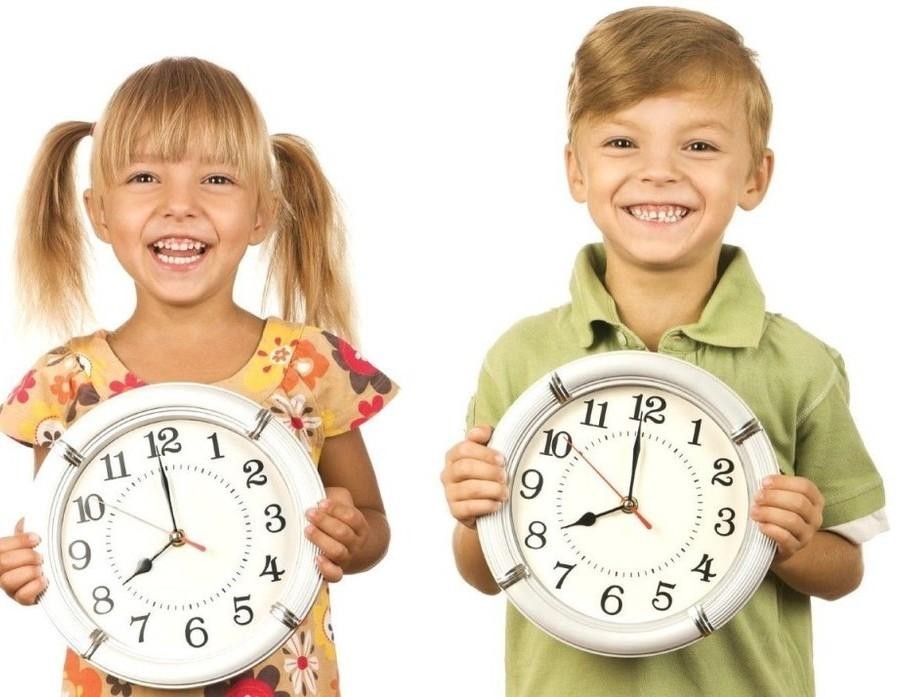 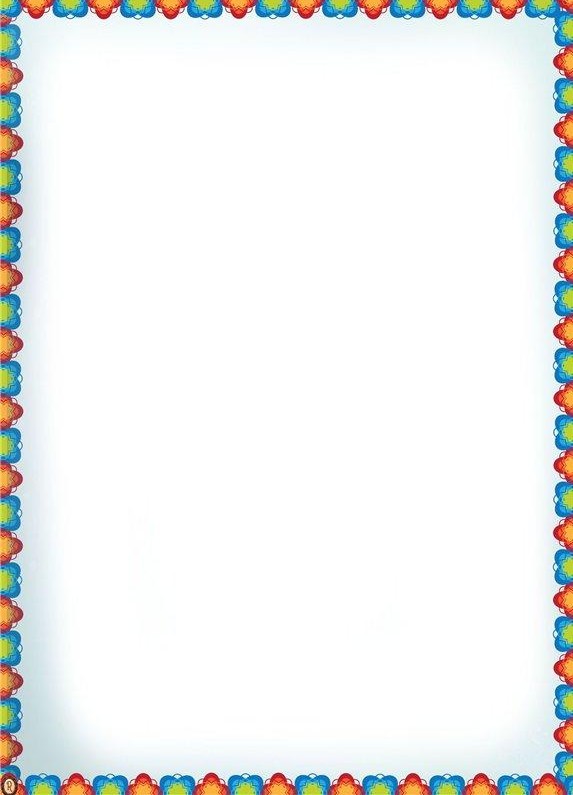 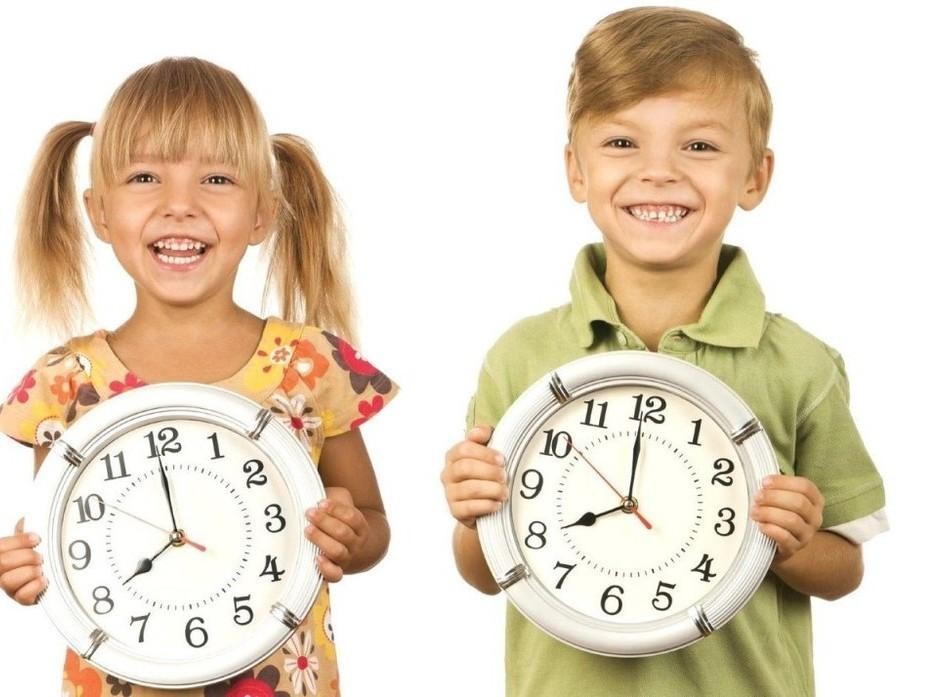 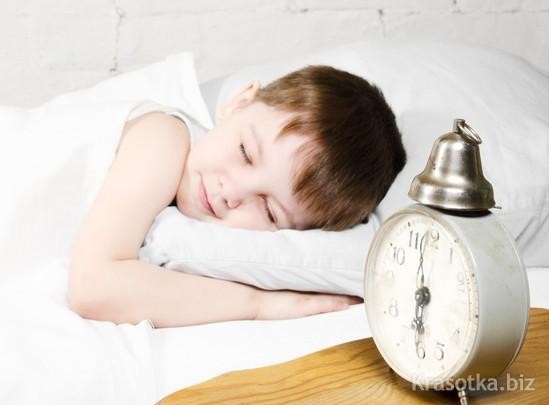 Правильно организованныйрежим дня имеет большое значение для развития детей, укрепления их здоровья. Вместе с тем он способствует выработке полезных привычек, укреплению воли, развитию организованности и других важных черт личности.Режим	дня	–	это	хорошо продуманный распорядок труда, отдыха, питания, соответствующий возрасту.Нервная	система	малыша очень чувствительна к различнымвоздействиям	окружающей	среды.Дети быстро устают и поэтомунуждаются в частом и продолжительном отдыхе.Главный вид отдыха – сон. Еслион недостаточно продолжителен, то организм неотдыхает в полной мере. Это отрицательно влияет на нервную систему ребенка. Ослабленные дети независимо от возраста должны спать больше. Важно приучать детей ложиться спать и вставать в определенное время. Перед сном рекомендуются только спокойные игры, очень полезна получасовая прогулка.  Готовясь ко  сну,  дети моютлицо, шею, руки и ноги водой комнатной температуры. Это имеет не только гигиеническое, но и закаливающее значение, хорошо влияет на нервную систему, способствует быстрому способствует быстрому засыпанию.Ужинать нужно за 1 – 1,5 ч до сна. У ребенка должна быть отдельная постель, чистая и не слишком мягкая. Комнату перед сном необходимо проветривать. Все дети любят, когда мама или папа перед сном почитают им книжку.Проснувшись, ребенок должен сразу встать с постели и после туалета сделать утреннюю зарядку. Это создает бодрое настроение,	улучшает дыхание, кровообращение, повышает тонус мышечной системы, улучшает обмен веществ и возбуждает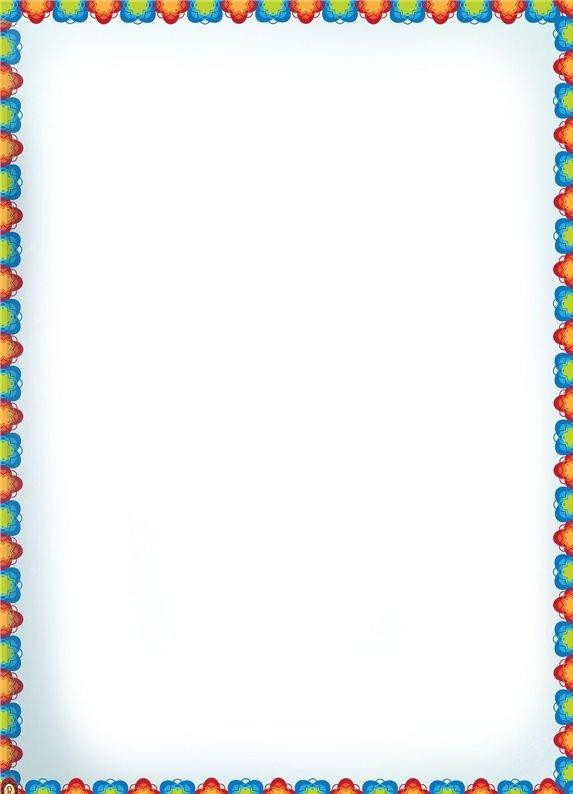 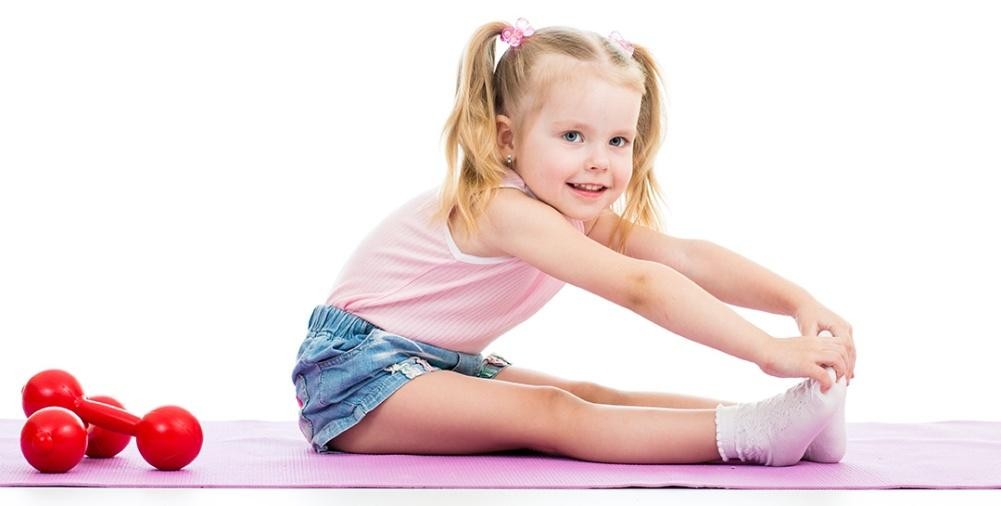 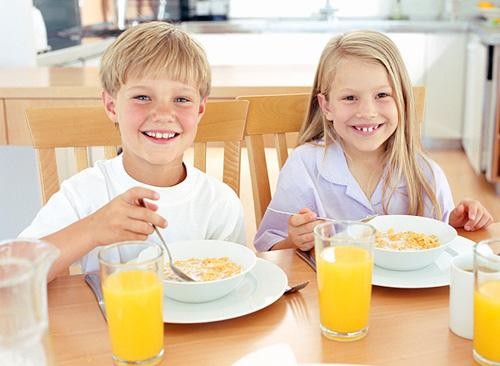 аппетит. Зарядка проводится обязательно при открытом окне. Зарядку нужно делать в трусах, майке, босиком. Обычный комплекс утренней зарядки для дошкольников включает ходьбу, дыхательные упражнения, корригирующие осанку(повороты, наклоны, приседания), кратковременные прыжки или бег и снова ходьбу.Ребенок с удовольствием занимается зарядкой, если придать ей вид игры и делать упражнения вместе с ним.Ребенок должен самостоятельно научиться мыть лицо, уши, чистить зубы. Когда ребенок одевается, убирает постель, взрослые должны помогать ему как можно меньше.Ребенка следует кормить в точно установленное время. Беспорядочное питание плохо сказывается на здоровье. Очень важно, чтобы дети не сидели за столом в ожидании еды – это быстро вызывает утомление и снижает аппетит. Ребенок не должен отвлекаться от еды. Многие родители, бабушки, чтобы ребенок лучше ел, пытаются развлекать его сказками, мультфильмами. Этовредно, так как интерес ребенка во время еды к чему-либо постороннему тормозит выделение пищеварительных соков, что также снижает аппетит. После завтрака полезно организовать спокойные игры или занятия.Ребенку нужно находиться как можно больше на открытом воздухе: летом – в течение всего дня; весной, осенью и зимой – по несколько часов. При плохой погоде прогулки могут быть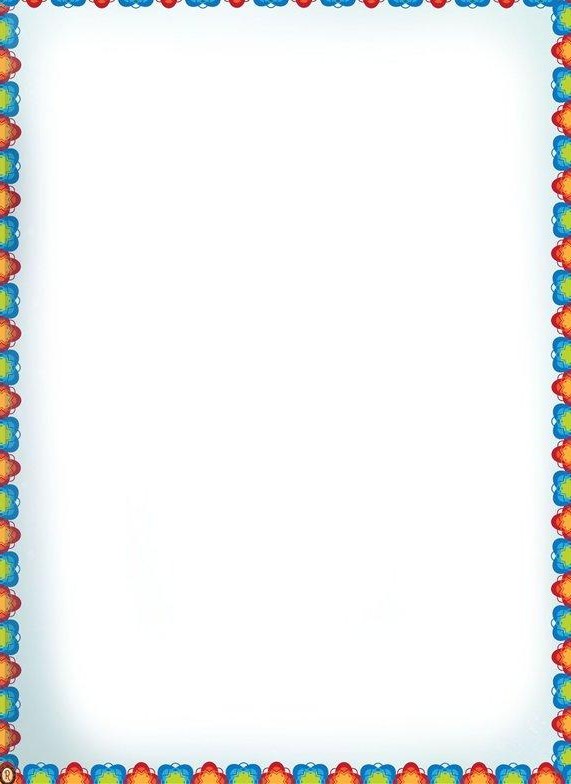 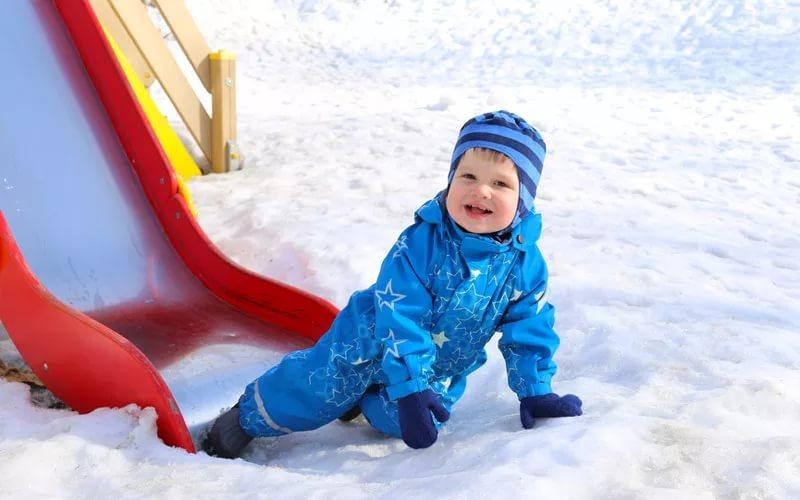 кратковременными,	но частыми. На прогулке подвижные игрыдолжны чередоваться с более спокойными. В жаркую погоду необходимо следить за тем, чтобы ребенок не перегревался, вовремя напоить его, увести в тень; зимой во время прогулки приучать его больше двигаться.Нельзя кутать детей и надевать одежду, стесняющую движения и затрудняющую дыхание.Дети любят, если их игра приобретает характер полезного труда. Они с удовольствием убирают снег и листья, поливают цветы, подметают дорожки. Надо почаще предоставлять им такую возможность. После активной прогулки у них появляется хороший аппетит. Если же ребенок на прогулке мало двигался, или, наоборот, был сильно возбужден и утомлен прогулкой, то он ест неохотно, медленно, не съедает положенной порции.После еды ребенок обязательно должен прополоскать рот кипяченной водой.Во время сна форточка (зимой) или окно (летом) должны быть открыты, причем допустимо снижение температуры воздуха в комнате до 16—15 °С. Легкое движение прохладного воздуха способствует быстрому наступлению глубокого сна, во времякоторого ребенок особенно, хорошо отдыхает. Если есть возможность, полезно днем укладывать спать детей на воздухе — в саду или на балконе. Напоминаем, что сон так же, как и аппетит, зависит от поведения ребенка во время предшествующего бодрствования. Хорошо выспавшись, ребенок пробуждается бодрым, веселым. Дневной сон обязателен для детей раннего и дошкольного возраста. После вечерней прогулки дети моют руки и лицо, 10—15 мин отдыхают и затем ужинают.Перед сном нужно занять ребенка какой-нибудь спокойной, не слишком впечатляющей игрой. Лучше всего для этого подходят кубики, мозаика, лепка, рисование. Перед ночным сном ребенок обязательно чистит зубы, моет лицо, руки, ноги, самостоятельно расстилает постель, складывает одежду.СОБЛЮДЕНИЕ ПРАВИЛЬНОГО РЕЖИМА ДНЯ ДОЛЖНО СТАТЬ ДЛЯ РЕБЕНКА УСТОЙЧИВОЙ ПРИВЫЧКОЙ, ПРЕВРАТИТЬСЯ В ПОТРЕБНОСТЬ. ДЛЯ ЭТОГОНЕОБХОДИМА ПОСЛЕДОВАТЕЛЬНОСТЬ. ДОСТАТОЧНО ПОЗВОЛИТЬ РЕБЕНКУ НЕ ВОВРЕМЯ ЛЕЧЬ СПАТЬ, ПОЗЖЕ ВСТАТЬ, УВЛЕЧЬСЯ ИГРАМИ — ПОЛЕЗНЫЕНАВЫКИ РАЗРУШАТСЯ, БЕСПОРЯДОК СТАНЕТ ПРИВЫЧНЫМ.Воспитатели группы № 6 «Непоседы»: Батаговская Н.Н.,  Малявина Н.Н.